Course unitDescriptor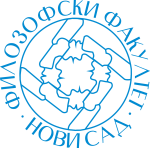 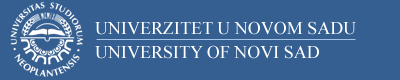 Course unitDescriptorFaculty of PhilosophyFaculty of PhilosophyGENERAL INFORMATIONGENERAL INFORMATIONGENERAL INFORMATIONGENERAL INFORMATIONStudy program in which the course unit is offeredStudy program in which the course unit is offeredСрпска књижевностСрпска књижевностCourse unit titleCourse unit titleНародна књижевностНародна књижевностCourse unit codeCourse unit code15СФСФ01015СФСФ010Type of course unit Type of course unit обавезанобавезанLevel of course unitLevel of course unitПрви степенПрви степенField of Study (please see ISCED)Field of Study (please see ISCED)Semester when the course unit is offeredSemester when the course unit is offeredлетњилетњиYear of study (if applicable)Year of study (if applicable)Прва годинаПрва годинаNumber of ECTS allocatedNumber of ECTS allocated44Name of lecturer/lecturersName of lecturer/lecturersПроф. др Јасмина С. ЈокићПроф. др Јасмина С. ЈокићName of contact personName of contact personПроф. др Јасмина С. ЈокићПроф. др Јасмина С. ЈокићMode of course unit deliveryMode of course unit deliveryПредавања, вежбе, консултативна наставаПредавања, вежбе, консултативна наставаCourse unit pre-requisites (e.g. level of language required, etc)Course unit pre-requisites (e.g. level of language required, etc)//PURPOSE AND OVERVIEW (max 5-10 sentences)PURPOSE AND OVERVIEW (max 5-10 sentences)PURPOSE AND OVERVIEW (max 5-10 sentences)PURPOSE AND OVERVIEW (max 5-10 sentences)Студенти би требало да стекну знања о начину преношења и рецепције, о поетици и жанровима народне књижевности.Студенти би требало да стекну знања о начину преношења и рецепције, о поетици и жанровима народне књижевности.Студенти би требало да стекну знања о начину преношења и рецепције, о поетици и жанровима народне књижевности.Студенти би требало да стекну знања о начину преношења и рецепције, о поетици и жанровима народне књижевности.LEARNING OUTCOMES (knowledge and skills)LEARNING OUTCOMES (knowledge and skills)LEARNING OUTCOMES (knowledge and skills)LEARNING OUTCOMES (knowledge and skills)Усвојена знања о историји рецепције усмене књижевности, одликама и жанровима усмене књижевности, као и оспособљеност за самосталну интерпретацију дела.Усвојена знања о историји рецепције усмене књижевности, одликама и жанровима усмене књижевности, као и оспособљеност за самосталну интерпретацију дела.Усвојена знања о историји рецепције усмене књижевности, одликама и жанровима усмене књижевности, као и оспособљеност за самосталну интерпретацију дела.Усвојена знања о историји рецепције усмене књижевности, одликама и жанровима усмене књижевности, као и оспособљеност за самосталну интерпретацију дела.SYLLABUS (outline and summary of topics)SYLLABUS (outline and summary of topics)SYLLABUS (outline and summary of topics)SYLLABUS (outline and summary of topics)Теоријска наставаСадржај и употреба појмова народна књижевност. Опште одлике народне књижевности: усмено преношење и рецепција дела; колективност; текст и контекст; синкретичност; традиционалност; устаљеност композиционо-стилских поступака и средстава; устаљени сижеи и мотиви. Помени народне књижевности. Појединачни записи, збирке и технике бележења од 15. века до данас. Класификација народне књижевности: сврха, критеријуми, проблеми. Лирске народне песме. Лирско-епске народне песме.  Епске народне песме. Народна проза. Кратке народне умотворине.Практична настава:Рад на тексту (анализа и интерпретација одабраних примера) из следећих збирки: Ерлангенски рукопис, Ср. Карловци, 1925./Никшић, 1987; В. С. Караџић, Српске народне пјесме I-IV, Српске народне пословице, Београд, 1965, Српске народне приповијетке, Бг. 1988; М. Пантић, Народне песме у записима XV-XVIII века, Бг. 2002; З. Карановић, Антологија српске лирске усмене поезије, НС 1996/ Бг. 2010; З. Карановић, Антологија српске лирско-епске усмене поезије, НС 1998/Бг. 2010; Љ. Пешикан-Љуштановић, Лирске народне песме, НС 2012; С. Самарџија, Антологија епских народних песама, Бг. 2005.Теоријска наставаСадржај и употреба појмова народна књижевност. Опште одлике народне књижевности: усмено преношење и рецепција дела; колективност; текст и контекст; синкретичност; традиционалност; устаљеност композиционо-стилских поступака и средстава; устаљени сижеи и мотиви. Помени народне књижевности. Појединачни записи, збирке и технике бележења од 15. века до данас. Класификација народне књижевности: сврха, критеријуми, проблеми. Лирске народне песме. Лирско-епске народне песме.  Епске народне песме. Народна проза. Кратке народне умотворине.Практична настава:Рад на тексту (анализа и интерпретација одабраних примера) из следећих збирки: Ерлангенски рукопис, Ср. Карловци, 1925./Никшић, 1987; В. С. Караџић, Српске народне пјесме I-IV, Српске народне пословице, Београд, 1965, Српске народне приповијетке, Бг. 1988; М. Пантић, Народне песме у записима XV-XVIII века, Бг. 2002; З. Карановић, Антологија српске лирске усмене поезије, НС 1996/ Бг. 2010; З. Карановић, Антологија српске лирско-епске усмене поезије, НС 1998/Бг. 2010; Љ. Пешикан-Љуштановић, Лирске народне песме, НС 2012; С. Самарџија, Антологија епских народних песама, Бг. 2005.Теоријска наставаСадржај и употреба појмова народна књижевност. Опште одлике народне књижевности: усмено преношење и рецепција дела; колективност; текст и контекст; синкретичност; традиционалност; устаљеност композиционо-стилских поступака и средстава; устаљени сижеи и мотиви. Помени народне књижевности. Појединачни записи, збирке и технике бележења од 15. века до данас. Класификација народне књижевности: сврха, критеријуми, проблеми. Лирске народне песме. Лирско-епске народне песме.  Епске народне песме. Народна проза. Кратке народне умотворине.Практична настава:Рад на тексту (анализа и интерпретација одабраних примера) из следећих збирки: Ерлангенски рукопис, Ср. Карловци, 1925./Никшић, 1987; В. С. Караџић, Српске народне пјесме I-IV, Српске народне пословице, Београд, 1965, Српске народне приповијетке, Бг. 1988; М. Пантић, Народне песме у записима XV-XVIII века, Бг. 2002; З. Карановић, Антологија српске лирске усмене поезије, НС 1996/ Бг. 2010; З. Карановић, Антологија српске лирско-епске усмене поезије, НС 1998/Бг. 2010; Љ. Пешикан-Љуштановић, Лирске народне песме, НС 2012; С. Самарџија, Антологија епских народних песама, Бг. 2005.Теоријска наставаСадржај и употреба појмова народна књижевност. Опште одлике народне књижевности: усмено преношење и рецепција дела; колективност; текст и контекст; синкретичност; традиционалност; устаљеност композиционо-стилских поступака и средстава; устаљени сижеи и мотиви. Помени народне књижевности. Појединачни записи, збирке и технике бележења од 15. века до данас. Класификација народне књижевности: сврха, критеријуми, проблеми. Лирске народне песме. Лирско-епске народне песме.  Епске народне песме. Народна проза. Кратке народне умотворине.Практична настава:Рад на тексту (анализа и интерпретација одабраних примера) из следећих збирки: Ерлангенски рукопис, Ср. Карловци, 1925./Никшић, 1987; В. С. Караџић, Српске народне пјесме I-IV, Српске народне пословице, Београд, 1965, Српске народне приповијетке, Бг. 1988; М. Пантић, Народне песме у записима XV-XVIII века, Бг. 2002; З. Карановић, Антологија српске лирске усмене поезије, НС 1996/ Бг. 2010; З. Карановић, Антологија српске лирско-епске усмене поезије, НС 1998/Бг. 2010; Љ. Пешикан-Љуштановић, Лирске народне песме, НС 2012; С. Самарџија, Антологија епских народних песама, Бг. 2005.LEARNING AND TEACHING (planned learning activities and teaching methods) LEARNING AND TEACHING (planned learning activities and teaching methods) LEARNING AND TEACHING (planned learning activities and teaching methods) LEARNING AND TEACHING (planned learning activities and teaching methods) Pад на тексту – интерпретација, проблемска метода, мултимедијална метода, дијалошка, текст-метода.Pад на тексту – интерпретација, проблемска метода, мултимедијална метода, дијалошка, текст-метода.Pад на тексту – интерпретација, проблемска метода, мултимедијална метода, дијалошка, текст-метода.Pад на тексту – интерпретација, проблемска метода, мултимедијална метода, дијалошка, текст-метода.REQUIRED READINGREQUIRED READINGREQUIRED READINGREQUIRED READINGМ. Клеут, Народна књижевност. Фрагменти скрипти, НС (једно од издања) и Реликвије из старине, НС, 2006; (избор текстова); С. Самарџија, Увод у усмену књижевност, Бг. 2007; Р. Пешић и Н. Милошевић-Ђорђевић, Народна књижевност, Бг. једно од издања; В. Недић, Вукови певачи, НС, 1981; Н. Милошевић Ђорђевић,  Од бајке до изреке, Бг. 2006; М. Браун, Српскохрватска јуначка песма, НС – Бг. 2004; В. Проп, Морфологија бајке, Бг. 1982.М. Клеут, Народна књижевност. Фрагменти скрипти, НС (једно од издања) и Реликвије из старине, НС, 2006; (избор текстова); С. Самарџија, Увод у усмену књижевност, Бг. 2007; Р. Пешић и Н. Милошевић-Ђорђевић, Народна књижевност, Бг. једно од издања; В. Недић, Вукови певачи, НС, 1981; Н. Милошевић Ђорђевић,  Од бајке до изреке, Бг. 2006; М. Браун, Српскохрватска јуначка песма, НС – Бг. 2004; В. Проп, Морфологија бајке, Бг. 1982.М. Клеут, Народна књижевност. Фрагменти скрипти, НС (једно од издања) и Реликвије из старине, НС, 2006; (избор текстова); С. Самарџија, Увод у усмену књижевност, Бг. 2007; Р. Пешић и Н. Милошевић-Ђорђевић, Народна књижевност, Бг. једно од издања; В. Недић, Вукови певачи, НС, 1981; Н. Милошевић Ђорђевић,  Од бајке до изреке, Бг. 2006; М. Браун, Српскохрватска јуначка песма, НС – Бг. 2004; В. Проп, Морфологија бајке, Бг. 1982.М. Клеут, Народна књижевност. Фрагменти скрипти, НС (једно од издања) и Реликвије из старине, НС, 2006; (избор текстова); С. Самарџија, Увод у усмену књижевност, Бг. 2007; Р. Пешић и Н. Милошевић-Ђорђевић, Народна књижевност, Бг. једно од издања; В. Недић, Вукови певачи, НС, 1981; Н. Милошевић Ђорђевић,  Од бајке до изреке, Бг. 2006; М. Браун, Српскохрватска јуначка песма, НС – Бг. 2004; В. Проп, Морфологија бајке, Бг. 1982.ASSESSMENT METHODS AND CRITERIAASSESSMENT METHODS AND CRITERIAASSESSMENT METHODS AND CRITERIAASSESSMENT METHODS AND CRITERIAПредиспитне обавезе (40 поена)Усмени испит (60 поена)Предиспитне обавезе (40 поена)Усмени испит (60 поена)Предиспитне обавезе (40 поена)Усмени испит (60 поена)Предиспитне обавезе (40 поена)Усмени испит (60 поена) LANGUAGE OF INSTRUCTION LANGUAGE OF INSTRUCTION LANGUAGE OF INSTRUCTION LANGUAGE OF INSTRUCTIONСрпскиСрпскиСрпскиСрпски